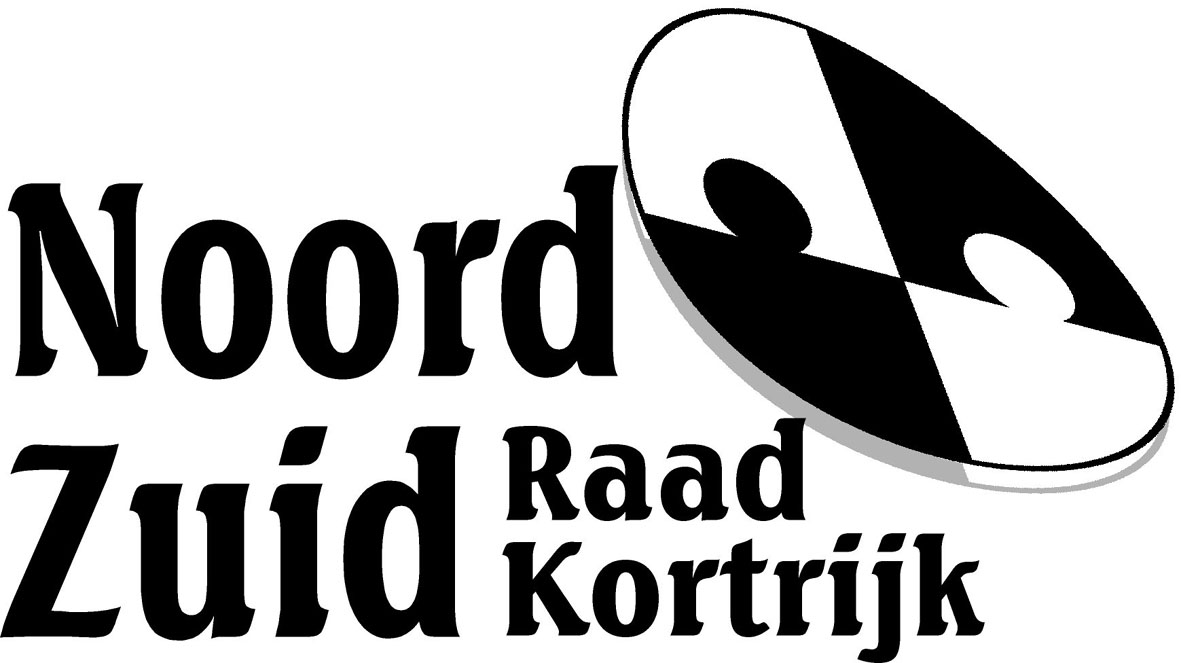 Aanvraag onkostenvergoeding in 2016, voor een educatief Noord-Zuid project, vanuit de Noord-Zuidraad.Verantwoordelijke aanvrager onkostenvergoeding/promo:Naam :	 ………………………………………………………………………………………….Adres :	 ………………………………………………………………………………………….Teln(s) :	………………………………………………………………………………………….mailadres : ………………………………………………………………………………………….Rek. nr :	 ………………………………………………………………………………………….Naam organisatie	………………………………………………………Project :	Naam 	………………………………………………………Datum  	………………………………………………………Locatie	……………………………………………………….Duid aan wat past:O de aanvrager is een Kortrijkse vereniging EN jonger dan 26 jaarO De aanvrager is een Kortrijkse vereniging, EN ouder dan 26j.Geen onkostenvergoeding mogelijk Bij de bedoeling om geld op te halen (fondsenwerving)Als het project al een stadstoelage van Kortrijk ontvangt.Bij initiatieven ikv. de 11.11.11-campagne (tussen 1/10 en 30/11) Beschrijving van het project:………………………………………………………………………………………………………………………………………………………………………………………………………………………………………………………………………………………………………………………………………………Omschrijf de internationale dimensie van het project:………………………………………………………………………………………………………………………………………………………………………………………………………………………………………………………………………………………………………………………………………………Omschrijf de te bereiken doelstelling:………………………………………………………………………………………………………………………………………………………………………………………………………………………………………………………………………………………………………………………………………………Doelgroep:Hoeveel mensen denk je te bereiken?.......................................Via welke kanalen bereiken jullie de doelgroep?………………………………………………………………………………………………………………………………………………………………………………………………………………………………Is er een samenwerking met andere organisaties?O ja				O neenIndien ‘ja’, dewelke:…………………………………………………………………………………….Kostenraming (*)Inkomsten					UitgavenTotaal uitgaven:		………………………………………………………..- Totaal Inkomsten:	………………………………………………………= Geraamde behoefte aan onkostenvergoeding…………………………………(*) De aanvraag en kostenraming dient te gebeuren 6 weken vóór de datum van de activiteit.Hou rekening met het volgende!- Gebruik het logo van de Noord-Zuidraad op alle promomateriaal.-  De max. onkostenvergoeding, wordt vóór de activiteit vastgelegd door de Kortrijkse Noord-Zuidraad.- Het bedrag wordt uitgekeerd na de activiteit, op basis vanbewijsstukken.- De verantwoordelijke dient vooraf het promomateriaal, persbericht, …te bezorgen.  - Contactpersoon voor het doorsturen van de info voor Facebook: Chifa Omari - chifa_o@yahoo.com  Stuur dit aanvraagformulier naar:Machteld Gheysen - Machteldg@hotmail.comOmschrijvinginkomstGeraamde inkomstOmschrijvinguitgaveGeraamdeuitgave